1 сентября 2022 года Богучарская центральная районная библиотека и Районный культурно-досуговый центр детей и молодежи провели урок-акцию «Мы обличаем мировое зло» для учащихся 8 класса  БСОШ №1.Сентябрь и начало нового учебного года отмечены серьёзной памятной датой – Днём солидарности в борьбе с терроризмом. Что же это за понятие и почему за ним закрепилась репутация мирового зла? С этими непростыми вопросами ребята и постарались разобраться. Учащиеся узнали, кто такие террористы, почему их так называют, каковы их цели, где чаще всего происходят террористические акты, какое горе и боль, экономический и экологический ущерб они наносят нашему обществу. Ведущие рассказали ребятам о терактах, произошедших в нашей стране за последнее десятилетие и особенно – о чудовищном преступлении боевиков в городе Беслан в Северной Осетии. Школьники почтили память погибших в терактах минутой молчания и выразили своё отношение к терроризму посредством участия в Акции «Россия против террора!».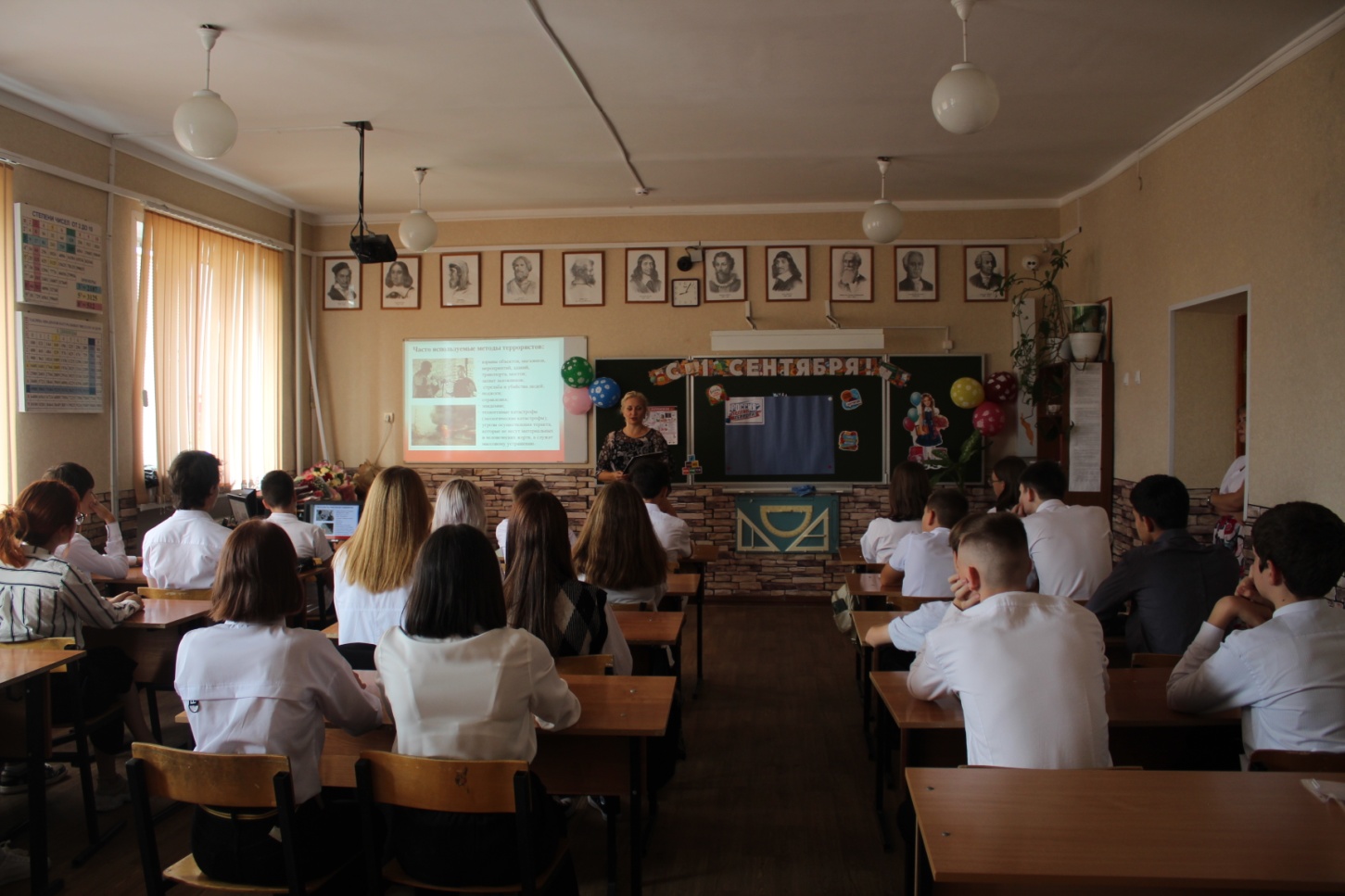 